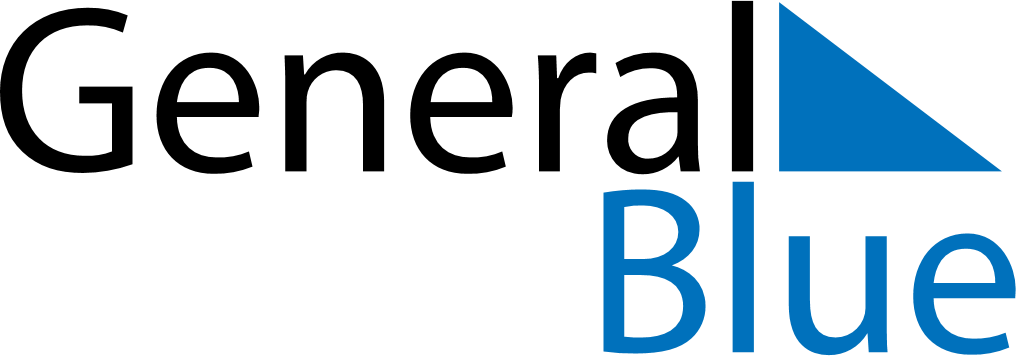 March 2019March 2019March 2019RomaniaRomaniaSundayMondayTuesdayWednesdayThursdayFridaySaturday123456789Ziua Mamei10111213141516171819202122232425262728293031